ESCOLA _________________________________DATA:_____/_____/_____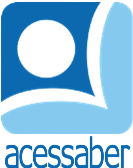 PROF:_______________________________________TURMA:___________NOME:________________________________________________________Flexão dos adjetivos1) Escreva o antônimo dos adjetivos abaixo:a) longuíssimo: ____________________b) alto: __________________________c) paupérrimo: ____________________d) altíssima: ______________________e) irritada: _______________________f) quente: ________________________g) magro: ________________________h) escuro: ________________________i) estreito: ________________________j) macio: _________________________2) Escreva o superlativo das palavras abaixo:a) agradável: ______________________b) fácil: __________________________c) veloz: _________________________d) popular: _______________________e) amigo: _________________________f) célebre: ________________________g) difícil: _________________________h) feliz: __________________________3) Escreva 4 frases usando o comparativo de igualdade, tão-quanto, como no modelo: Ferro é tão útil quanto o aço.R: __________________________________________________________________R: __________________________________________________________________R: __________________________________________________________________R: __________________________________________________________________4) Escreva 4 frases usando o comparativo de superioridade, mais-que (do que), como no modelo: O pinheiro é mais alto que (do que) o coqueiro.R: __________________________________________________________________R: __________________________________________________________________R: __________________________________________________________________R: __________________________________________________________________5) Escreva 4 frases usando o  comparativo de inferioridade, menos-que (do que), como no modelo: A rosa é menos delicada que (do que) a violeta.R: __________________________________________________________________R: __________________________________________________________________R: __________________________________________________________________R: __________________________________________________________________6) Use a criatividade e escreva um bilhete. Escolha uma pessoa especial, e escreva uma mensagem de agradecimento, escrevendo as qualidades da pessoa. ----------------------------------------------------------------------------------------------Querid__ ____________________________________________________________________________________________________________________________________________________________________________________________________________________________________________________________________________________________________________________________________________________________________________________________________________________________________________________________________________________________________________________________________________________________________________________________________________________________________________________________________________